Publicado en Madrid el 25/11/2014 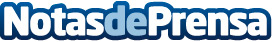 Patricia Betancort premiada con una Antena de OroLa periodista y presentadora ha sido galardonada con una Antena de Oro por su gran labor en el programa ‘Detrás de la verdad’ de 13tv.Datos de contacto:Vipnet360Nota de prensa publicada en: https://www.notasdeprensa.es/patricia-betancort-premiada-con-una-antena-de Categorias: Televisión y Radio Nombramientos Premios http://www.notasdeprensa.es